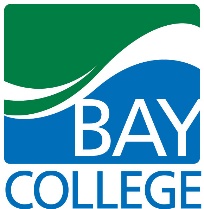 _________________________________Michigan Transfer AgreementMTA requirements:One course in English Composition				A second course in English Composition or 1 course in Communications			One course in Mathematics from one of three pathways: Pathway to Calculus (includes College Algebra), Statistics or Quantitative ReasoningTwo courses in Social Sciences (from two disciplines)				Two courses in Humanities and Fine Arts (from two disciplines, excluding studio and performance classes)				Two courses in Natural Sciences including one with laboratory experience (from two disciplines)All courses must be completed with a “C” or better	Total class credit count must equal 30 credits	For more information on MTA, please visit https://www.mitransfer.org/michigan-transfer-agreementGeneral Education Courses	CommunicationCOMM 103 - Interpersonal Communication Credit(s): 3COMM 104 - Public Speaking Credit(s): 3ENGL 101 - Rhetoric & Composition Credit(s): 3 *ENGL 102 - Research Writing Credit(s): 3ENGL 145 - Technical and Report Writing Credit(s): 3Note:  * Required for all degreesMathematicsBUSN 177 - Mathematics of Business Credit(s): 3 **, +MATH 105 - Intermediate Algebra Credit(s): 4 **, +MATH 106 - Technical Algebra & Trig I Credit(s): 4 **, +MATH 107 - Liberal Arts Mathematics Credit(s): 4 ***MATH 110 - College Algebra Credit(s): 4MATH 140 - Precalculus Credit(s): 5MATH 141 - Analytical Geometry & Calculus I Credit(s): 5MATH 142 - Analytical Geometry & Calc II Credit(s): 5MATH 210 - Introduction to Statistics Credit(s): 4MATH 243 - Analytical Geometry & Calc III Credit(s): 5MATH 244 - Differential Equations Credit(s): 3MATH 250 - Introduction to Linear Algebra Credit(s): 3Note:	**   AAS degrees only*** AA or AAS degrees only
+     Does not count for MTANatural Science BIOL 103 - Essential Biology Credit(s): 4BIOL 104 - Human Biology Credit(s): 4BIOL 107 - Environmental Science Credit(s): 3 *BIOL 107 - Environmental Science &BIOL 108 - Environmental Science Lab Credit(s): 1BIOL 110 - Evolution & Diversity Credit(s): 4BIOL 112 - Cells & Molecules Credit(s): 4BIOL 213 - Anatomy & Physiology I Credit(s): 4BIOL 214 - Anatomy & Physiology II Credit(s): 4BIOL 226 - Microbiology Credit(s): 4CHEM 102 - Introduction to Chemistry Credit(s): 4 *CHEM 102 - Introduction to Chemistry &CHEM 104 - Introduction to Chemistry Lab Credit(s): 1CHEM 103 - Essential Chemistry Credit(s): 4CHEM 110 - General Chemistry I Credit(s): 5CHEM 112 - General Chemistry II Credit(s): 5CHEM 201 - Organic Chemistry I Credit(s): 4CHEM 202 - Organic Chemistry II Credit(s): 4GEOG 110 - Physical Geography Credit(s): 4PHYS 103 - Conceptual Physical Science Credit(s): 4PHYS 104 - Introduction to Astronomy Credit(s): 4 *PHYS 201 - Elements of Physics I Credit(s): 4PHYS 202 - Elements of Physics II Credit(s): 4PHYS 205 - Engineering Physics I Credit(s): 5PHYS 206 - Engineering Physics II Credit(s): 5Note:   * Non-Laboratory CoursesW24 Fully Online Classes are HighlightedSocial & Behavioral SciencesANTH 201 - Intro to Cultural Anthropology Credit(s): 3ECON 120 - Personal Finance Credit(s): 3ECON 131 - Macroeconomics Credit(s): 3ECON 132 - Microeconomics Credit(s): 3GEOG 121 - World Regional Geography Credit(s): 3HIST 101 - Western Civilization to 1600 Credit(s): 3HIST 102 - Western Civilization 1600 to Present Credit(s): 3HIST 211 - United States History to 1865 Credit(s): 3HIST 212 - United States History 1865 - Present Credit(s): 3HIST 220 - Michigan History Credit(s): 3HIST 224 - Native American History Credit(s): 3HIST 228 - American Women’s History Credit(s): 3HIST 232 - History of Technology in America Credit(s): 3LEAD 200 - Introduction to Leadership Credit(s): 3POLI 111 - American Government Credit(s): 3POLI 262 - State & Local Government Credit(s): 3PSYC 201 - Introduction to Psychology Credit(s): 3PSYC 206 - Social Psychology Credit(s): 3PSYC 220 - Developmental Psychology Credit(s): 3PSYC 280 - Abnormal Psychology Credit(s): 3SOCY 103 - Cultural Diversity Credit(s): 3SOCY 151 - Sociology Credit(s): 3SOCY 205 - Juvenile Delinquency and Justice Credit(s): 3SOCY 206 - Sociology of Death and Dying Credit(s): 3SOCY 207 - Social Problems Credit(s): 3SOCY 208 - Sociology of Marriage & the Family Credit(s): 3WGST 200 - Intro to Women’s & Gender Studies Credit(s): 3HumanitiesANTH 201 - Intro to Cultural Anthropology Credit(s): 3ARTS 163 - Theater Appreciation Credit(s): 3ARTS 204 - Art History to 1300 Credit(s): 3ARTS 207 - Art History 1300 to Present Credit(s): 3COMM 201 - Mass Comm & Popular Culture Credit(s): 3COMM 225 - Intro to Film: Hist & Interpretation Credit(s): 3ENGL 150 - Introduction to Literature Credit(s): 3ENGL 200 - American Literature Credit(s): 3ENGL 203 - Shakespeare Credit(s): 3ENGL 205 - World Literature Credit(s): 3ENGL 208 - Writing Poetry & Short Fiction Credit(s): 3ENGL 209 - Writing Creative Nonfiction Credit(s): 3ENGL 210 - British Literature Credit(s): 3ENGL 211 - Women’s Literature Credit(s): 3ENGL 220 - Introduction to Journalism Credit(s): 3HIST 101 - Western Civilization to 1600 Credit(s): 3HIST 102 - Western Civilization 1600 to Present Credit(s): 3MUSC 153 - Music Appreciation Credit(s): 3SPAN 101 - Spanish I Credit(s): 3SPAN 102 - Spanish II Credit(s): 3WGST 200 - Intro to Women’s & Gender Studies Credit(s): 3CourseTitleCreditsDate to be/or taken ONE COURSE IN ENGLISH COMPOSITIONONE COURSE IN ENGLISH COMPOSITIONONE COURSE IN ENGLISH COMPOSITIONONE COURSE IN ENGLISH COMPOSITIONENGL 101Rhetoric & Composition3SECOND COURSE IN ENGLISH COMP OR 1 COURSE IN COMMUNICATIONSECOND COURSE IN ENGLISH COMP OR 1 COURSE IN COMMUNICATIONSECOND COURSE IN ENGLISH COMP OR 1 COURSE IN COMMUNICATIONSECOND COURSE IN ENGLISH COMP OR 1 COURSE IN COMMUNICATIONENGL 102Research Writing OR3ENGL 145Technical Report Writing OR3COMM 103Interpersonal Communications OR3COMM 104Public Speaking3ONE COURSE IN MATHONE COURSE IN MATHONE COURSE IN MATHONE COURSE IN MATHMATH 107Liberal Arts Math OR4MATH 110College Algebra OR4MATH 210Statistics OR4MATH 140Pre-Calculus OR5MATH 141Analytical Geometry & Calc 1 OR5MATH 142Analytical Geometry & Calc 2 OR5TWO SOCIAL SCIENCES  (two different disciplines)TWO SOCIAL SCIENCES  (two different disciplines)TWO SOCIAL SCIENCES  (two different disciplines)TWO SOCIAL SCIENCES  (two different disciplines)TWO HUMANITIES & FINE ARTS   (two different disciplines)TWO HUMANITIES & FINE ARTS   (two different disciplines)TWO HUMANITIES & FINE ARTS   (two different disciplines)TWO HUMANITIES & FINE ARTS   (two different disciplines)TWO NATURAL SCIENCES  *one with lab experience  (two different disciplines)TWO NATURAL SCIENCES  *one with lab experience  (two different disciplines)TWO NATURAL SCIENCES  *one with lab experience  (two different disciplines)TWO NATURAL SCIENCES  *one with lab experience  (two different disciplines)REVERSE SIDE HAS A COMPLETE LISTING OF POSSIBLE COURSES TO SATISFY REQUIREMENTS.REVERSE SIDE HAS A COMPLETE LISTING OF POSSIBLE COURSES TO SATISFY REQUIREMENTS.REVERSE SIDE HAS A COMPLETE LISTING OF POSSIBLE COURSES TO SATISFY REQUIREMENTS.REVERSE SIDE HAS A COMPLETE LISTING OF POSSIBLE COURSES TO SATISFY REQUIREMENTS.